BIODATA MAHASISWA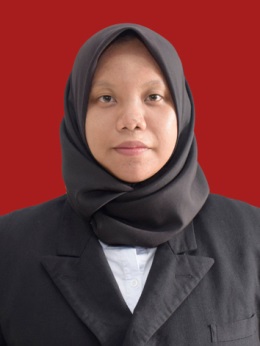 IDENTITAS DIRINama	:	NursakbaniahNPM	:	191414005Tempat/T.Lahir	: 	Pantai Cermin Kiri/23 Oktober 2001Jenis Kelamin	: 	PerempuanAgama	:	IslamStatus	:	Belum MenikahPekerjaan	: 	Guru	Anak Ke	:	pertamaAlamat	: 	jln. Menang Dusun V Desa Pantai Cermin Kiri No. Telp/Hp	: 	085664194729	Dosen Pembimbing	:	Nurul Azmi Saragih, S.Pd., M.PsiJudul Skripsi	:	Hubungan Kemandirian Belajar Dengan Prokrastinasi Akademik Siswa Kelas XI SMA Negeri 1 Pantai Cermin Tahun Pelajaran 2022/2023Indeks Kumulatif	:	3,63II. PENDIDIKAN	SD	:	SD NEGERI 105376 Pantai Cermin KiriSMP	:	SMP NEGERI 1 PANTAI CERMIN SMA	: 	SMA NEGERI 1 PANTAI CERMINIII. ORANG TUANama Ayah	:	SyahdanPekerjaan	:	WiraswastaNama Ibu	:	 NurkhamsiahPekerjaan	:	Ibu Rumah TanggaAlamat	: 	jln. Menang Dusun V Desa Pantai Cermin KiriMedan, 29Agustus 2023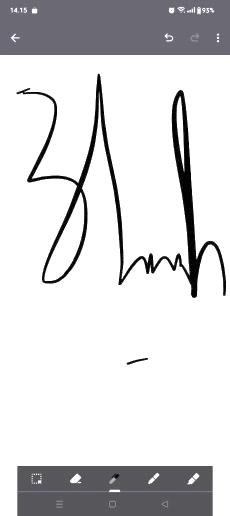 Nursakbaniah